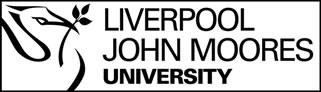 Application to Access LJMU Facilities from a Member of Staff at a Collaborative Partner InstitutionPlease write clearly and in capitals.  Full details must be entered for registration to be completed.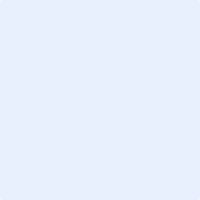 Teaching and Administrative StaffPlease send your applications, together with a photograph to:Academic Registry, LJMU, 1st Floor, Exchange Station, Tithebarn Street, Liverpool, L2 2QPOr email your application to collaborativeprovision@ljmu.ac.ukLJMU takes the security of your personal data very seriously, if you would like to know more about how and why we collect this data please review the Privacy Notice section of our websiteTitle:Surname:First Name:Title:Surname:(This MUST be your full name as recorded legally)(This MUST be your full name as recorded legally)Middle Names:Known As:(Preferred first name)Date of Birth:Your Email Address:Home Address: (including postcode) (Mandatory – required to confirm identity)Name of Partner Institution:Institution Address: (Please include campus name, if applicable)Position held at Institution:LJMU Validated Programme(s):I agree to abide by LJMU rules and regulations (If you don't have a digital signature, please print form and sign)Please select one of the options below to choose how to receive your new staff ID card:Please select one of the options below to choose how to receive your new staff ID card:Please select one of the options below to choose how to receive your new staff ID card:Please select one of the options below to choose how to receive your new staff ID card:I will collect my card from the following LJMU Library(Please tick as appropriate)AldhamAvrilMarshI will collect my card from the following LJMU Library(Please tick as appropriate)Please post my card to my Institution address(Please tick as appropriate)Please post my card to my Institution address(Please tick as appropriate)Please post my card to my Institution address(Please tick as appropriate)